Welcome back! It’s time to renew your membership to Contactivity Centre. Please renew by completing this renewal form and making your payment online or by sending your cheque and renewal form by mail. Thank you so much!! Encore une fois, il est temps de renouveler votre adhésion au Centre Contactivité.  Veuillez remplir ce formulaire de renouvellement et en effectuant votre paiement en ligne ou en envoyant votre chèque et le formulaire par la poste. Merci beaucoup!Membership # / # d’adhésion: ___________ (OFFICE PURPOSES)	Date: _______________								(USAGE DE BUREAU)	Name / Nom: ____________________________________________________________Address / Adresse: _________________________________________ Apt #: ________City / Ville: ______________________	Postal Code / Code postal: _________________    Home Telephone / Téléphone maison: (_____) _______________________ 	Mobile Phone / Téléphone cellulaire: (_____) _______________________Email / Adresse courriel: ___________________________________________________□	Annual Membership / Adhésion annuelle							$20	□	Annual Membership and Mailing / Adhésion annuelle et envoie du bulletin	$30Donation: Please accept my charitable donation to support Contactivity’s non-profit programs and services for seniors. (Contactivity Centre is a registered charity and tax receipts are issued for donations of $15 and over) Don: Veuillez accepter mon don de bienfaisance pour soutenir les programmes et services à but non- lucratif de Contactivité pour les personnes âgées. (Centre Contactivité est un organisme de bienfaisance enregistré et des reçus d'impôt sont émis pour les dons de 15$ et plus)□ $15	□ $20	□ $25	□ $50	□ $100	□ $250	□ Other / Autre  ____________				Membership Fee / Frais d’adhésion ($20.00)  $_________							OR / OU							
Membership Fee & Mailing / Frais d’adhésion et envoie du bulletin ($30.00)  $_________  Charitable Donation / Don de bienfaisance	$_________
Total	$ ______________  Thank you for supporting Contactivity and being a part of our community!  🙂                           Merci de votre soutien à Contactivité et de faire partie de notre communauté!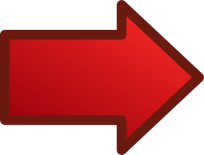 		Kindly fill in the information on the reverse side. 	            S’il vous plaÎt, veuillez remplir les informations au verso.	To update your Contactivity Membership FormPour mettre à jour votre formulaire d'adhésion à ContactivitéKeep us up-to-date! Especially if you filled out your form a while back when you joined, some of the information in it may be out-of-date / Gardez-nous au courant! Surtout si vous avez rempli votre formulaire il y a quelque temps lors de votre inscription, certaines des informations qu'il contient peuvent ne pas être à jour.Name of Next of Kin or Friend for Emergency Contact: Nom d’un membre de la famille ou d’une personne proche à contacter en cas d’urgence : 1st contact person: 1e contact: _____________________________________________  Relationship / Relation: _________________Home Phone / Téléphone maison: (________)__________________________Mobile Phone / Téléphone cellulaire: (________)________________________Work Phone / Téléphone au travaille: (________)________________________Email / Adresse courriel: _____________________________________________________________________2nd contact person:2e contact: _____________________________________________ Relationship / Relation: _________________Home Phone / Téléphone maison: (________)__________________________Mobile Phone / Téléphone cellulaire: (________)________________________Work Phone / Téléphone au travaille: (________)________________________Email / Adresse courriel: _____________________________________________________________________NAME OF DOCTOR / NOM DU DOCTEUR: _______________________________________________	Phone / Téléphone: (_______)__________________________NAME OF HOSPITAL / NOM DE L’HOPITAL: ______________________________________________Phone / Téléphone: (_______)__________________________Any changes to the following which would be pertinent for us to know in case of an emergency / Toute modification des éléments suivants qui serait pertinente en cas d'urgence::Medical Conditions / Problèmes de santé: _________________________________________________________________________________________________________________________________________________________________________________________________________________________________________________Medications / Médicaments: ____________________________________________________________________________________________________________________________________________________________________________________________________________________________________________________________Allergies / Allergies: ___________________________________________________________________________